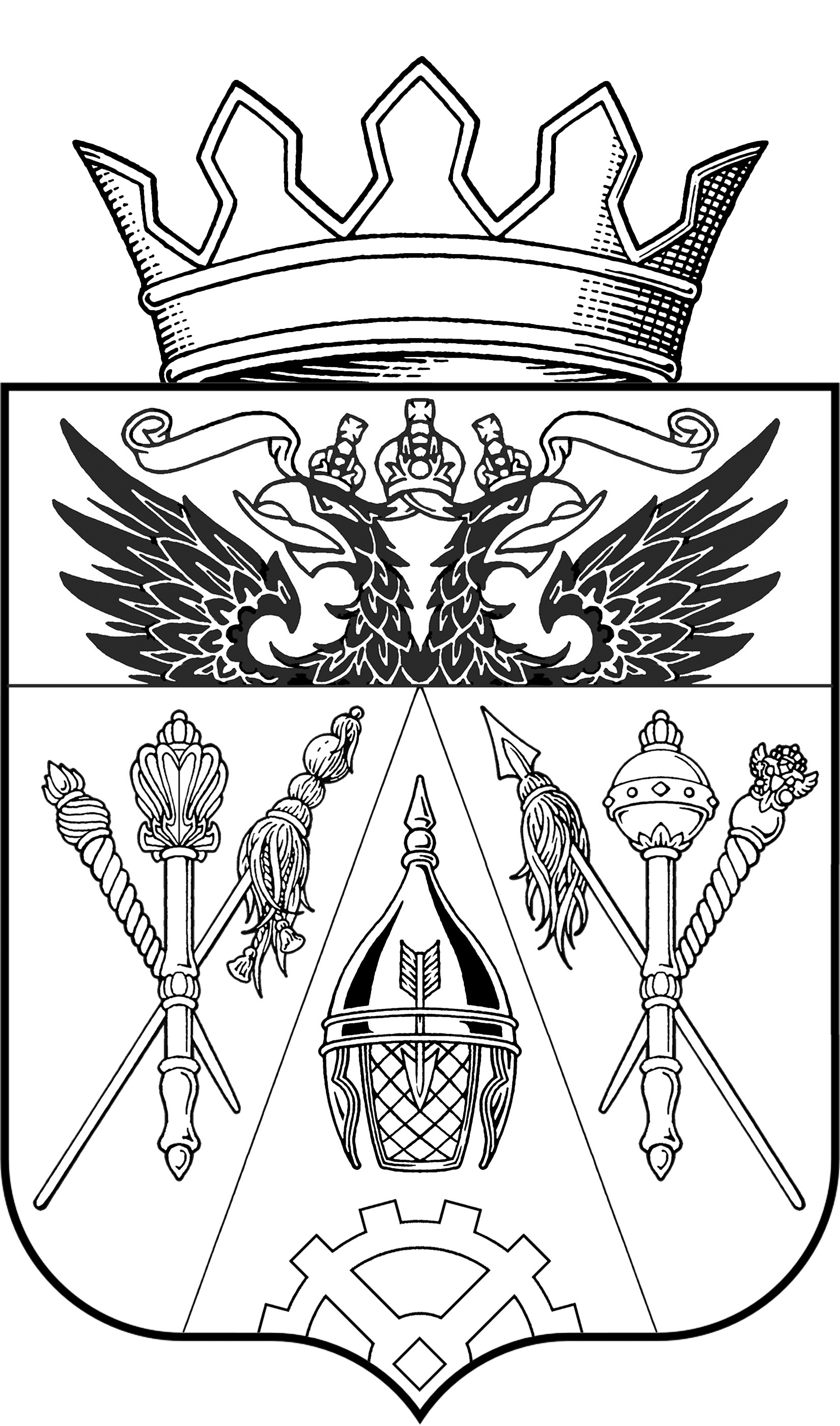 АДМИНИСТРАЦИЯ СТАРОЧЕРКАССКОГО СЕЛЬСКОГО ПОСЕЛЕНИЯРАСПОРЯЖЕНИЕОб утверждении перечня руководящихдолжностей в сфере муниципальногоуправления, на которые формируется муниципальный резерв управленческихкадров Старочеркасского  сельского поселенияВ целях совершенствования муниципального управления, создания единой системы формирования и подготовки муниципального резерва управленческих кадров Старочеркасского сельского поселения, - 1. Утвердить перечень руководящих должностей в сфере муниципального управления, на которые формируется муниципальный резерв управленческих кадров Старочеркасского сельского поселения согласно приложению. Опубликовать  настоящие распоряжение в информационном бюллетене нормативно-правовых актов Старочеркасского сельского поселения «Старочеркасский вестник» и разместить на официальном сайте Администрации Старочеркасского сельского поселения (http:\\starocherkassk.aksayland.ru).Настоящее распоряжение  вступает в силу с момента его официального опубликования.Контроль над исполнением настоящего распоряжения  оставляю за собойГлава Старочеркасскогосельского поселения                                                                                 Е.В. ГалицинРаспоряжение  вносит:заместитель Главы администрации Старочеркасского сельского поселенияБогданов С.М.	Приложение к распоряжениюАдминистрацииСтарочеркасского  сельского поселенияот 02.04..2014 г. № 20ПЕРЕЧЕНЬруководящих должностей в сфере муниципального управления, на которые формируется муниципальный резерв управленческих кадров Старочеркасского сельского поселения 1. Резерв управленческих кадров органов местного самоуправления Старочеркасского сельского поселения.2. Резерв управленческих кадров руководителей муниципальных  учреждений Старочеркасского сельского поселения.2.1. Директор муниципального бюджетного учреждения культуры «Старочеркасский сельский дом культуры».2.2. Директор муниципального бюджетного учреждения культуры «Старочеркасская сельская библиотека».Заместитель Главы Администрации				С.М. Богданов02.04.2014 г.№20ст. Старочеркасскаяст. Старочеркасскаяст. Старочеркасскаяст. Старочеркасскаяст. Старочеркасская 1.1. Муниципальные должности:Глава Старочеркасского сельского поселения.1.2. Должности муниципальной службы высшей и главной групп в Администрации Старочеркасского сельского поселения:Заместитель Главы Старочеркасского сельского поселения.1.2. Должности муниципальной службы высшей и главной групп в Администрации Старочеркасского сельского поселения:Заместитель Главы Старочеркасского сельского поселения.